Page 1 of 2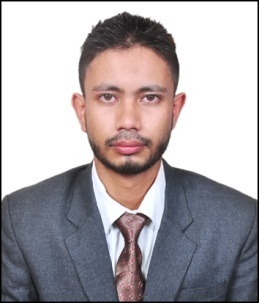 SYED JAVED MASUM HAQUEContact no- +91 8876826020 ; E-mail: syed.masum7777@gmail.com CAREER OBJECTIVESeeking an opportunity to work in an organization, and to facilitate my own development along with the growth of the company.ACADEMIC QUALIFICATIONEDUCATION:     MBA (2016-2018) from GAUHATI UNIVERSITY with aggregate 62.3%.B. Tech (Mechanical) from REGIONAL INSTITUTE OF SCIENCE & TECHNOLOGY, (MEGHALAYA) with Aggregate 72.7% in 2014.12th passed from GURUKUL GRAMMAR SENIOR SECONDARY SCHOOL,GUWAHATI (ASSAM) with 61.33% Aggregate in 2010.10th passed from GURUKUL GRAMMAR SENIOR SECONDARY SCHOOL, GUWAHATI (ASSAM) with 79.8% Aggregate in 2008.WORK EXPERIENCE:Internship at Marico Ltd. Guwahati In Operations and Supply Chain Management- materials management and inventories management efficiency. The profile includes:Contacting and selecting suppliersProcurement of materialsStocking of materials according to FIFO.Stock updating.Managing Streamline flow of materials.Worked in operations as research executive, content writer and data operations management in Oximus Research Institute (Noida). My work experience for data operations include: a. Web research.  b. Reducing redundancy c. Carrying out data profiling  d. Performing Causal analysis - Error cluster analysis and Data event analysis.       e. Preventing data defects       f. Standardizing the processFurthermore, also worked as an HR assistant. The profile included:Documentation of HR policies adhering to the guidelines of Industrial Relations.Job designDesign trainingLabor productivityOrganization’s performance measure.Worked as Graduate Engineer Trainee in Hygienic Research Institute Pvt. Ltd. in the Engineering department.EXTRA CURRICULAR ACTIVITYRepresented ASSAM five times at NATIONAL LEVEL in ALL INDIA FULL CONTACT KARATE TOURNAMENT, and won two gold, one silver and one fourth place.Represented India at International level in Full Contact Karate Asian Pacific Championship, 2017 Jakarta, Indonesia.Represented India in Full Contact Karate Serbian Open- Super Enpi Cup, 2018 in Belgrade Serbia, and won silver.Currently 2nd DAN BLACK BELT in KYOKUSHIN Full Contact Karate, and working as an Instructor.HOBBIESReading comics, watching moviesPERSONAL DETAILDECLARATIONI hereby declare that all the information mentioned above is correct and true to the best of my belief and knowledge and I bear the responsibility for the correctness of above mentioned particulars.Date:Place: GUWAHATI	SYED JAVED MASUM HAQUEDate of Birth:6th June, 1993Father’s Name:Dr. SYED KUDDUSUL HAQUEMother’s Name:SYEDA NAZMA ARA BEGUMMarital Status:SingleGender:MaleAddress:C/0. Dr. SYED KUDDUSUL HAQUE201 ARUNODOI APARTMENTS,HATIGARH CHARIALI, 8th BYE LANE,GUWAHATI-21, ASSAMLanguages Known:English, Hindi and Assamese